Year 2 Reading 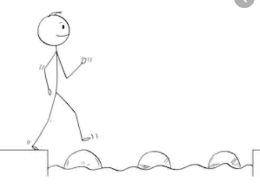 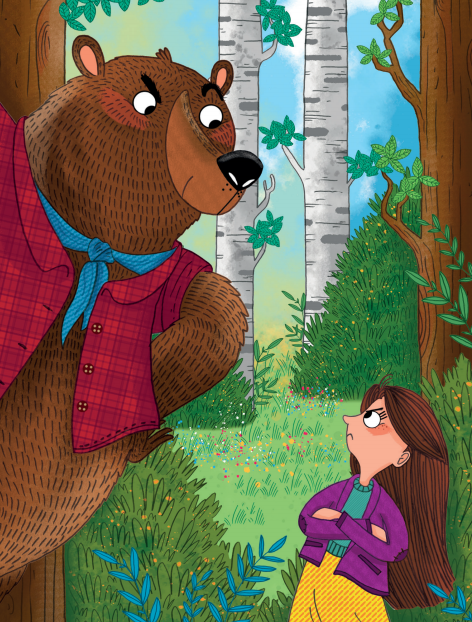  Year 2 ReadingSteppingstone activityDate: Wednesday 25th March 2020
LO: To make inferences based on images
Success Criteria:Year 2 ReadingDate: Wednesday 25th March 2020
LO: To make inferences based on what we know so farSuccess Criteria:EG: I think Masha is going to get eaten by the bear because Grandma warned her of the big bad animals that bite.Look at the picture- How do you think they feel?Draw the pictureLabel your drawing with words for feelings of the characters1. Read the text2. Think about the clues and evidence for your inference3. Write an inference based on what you know so far